Верховный Суд Российской ФедерацииЮжный окружной военный суд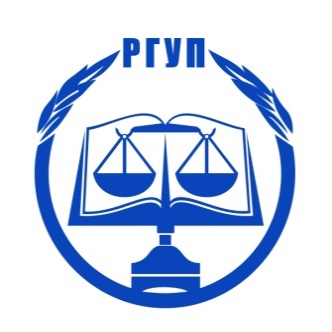 РОСТОВСКИЙ ФИЛИАЛФЕДЕРАЛЬНОГО ГОСУДАРСТВЕННОГО БЮДЖЕТНОГО ОБРАЗОВАТЕЛЬНОГО УЧРЕЖДЕНИЯ ВЫСШЕГО ОБРАЗОВАНИЯ«РОССИЙСКИЙ ГОСУДАРСТВЕННЫЙ УНИВЕРСИТЕТ ПРАВОСУДИЯ»Кафедра уголовного праваИНФОРМАЦИОННОЕ ПИСЬМОКонкурс презентаций, посвященный Дню солидарности борьбы с терроризмом (3 сентября)Уважаемые студенты!Приглашаем вас принять участие в онлайн-конкурсе презентаций антитеррористической направленности.Цель конкурса: развитие творческих способностей, стимулирование гражданской позиции обучающихся, профилактика противоправного поведения.Участники конкурса: студенты 3 курса Факультета непрерывного образования.В презентацию необходимо включить 5-10 слайдов антитеррористической направленности (фото, рисунки, текст, диаграммы, схемы и др.).  Прием работ будет осуществляться с 15 по 27 сентября 2021 г. на электронную почту: e.kowal2010@yandex.ru (c пометкой в теме письма «конкурс презентаций»). С конкурсной работой необходимо прислать заявку (см. приложение).Порядок проведения конкурсаОсновные критерии оценки работ, поступающих на конкурс:- Соответствие тематике конкурса;- отсутствие плагиата;- новизна идеи;- возможность использования в качестве социальной рекламы.Участники конкурса получат электронные сертификаты, авторы наиболее интересных презентаций будут награждены грамотами.Подведение итогов конкурса состоится 30 сентября 2021 г. в 13.30 в онлайн-формате на платформе Zoom: идентификатор конференции - https://us04web.zoom.us/j/3658542502?pwd=QWg3TGxYNWkzRjRDYWlpRUVBbkxsQT09При подведении итогов конкурса у студентов будет возможность задать вопросы судьям Южного окружного военного суда, рассматривающим дела террористической направленности. Планируется проведение воспитательной беседы о правилах поведения в общественных местах.Контактная информация:Контактные лица: Москалева Елена Николаевна, старший преподаватель кафедры уголовного права Ростовского филиала ФГБОУВО «РГУП», т. +79034379972Мищенко Виктория Геннадьевна, сотрудник пресс-службы Южного окружного военного суда, т. 89185261503.Приложение Заявка на участие в конкурсе презентацийФ.И.О. студента (полностью)Курс, группаКонтактный телефон студентаЭлектронная почта студента